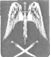 ПОСТАНОВЛЕНИЕ      АДМИНИСТРАЦИИ АРХАНГЕЛЬСКОГО СЕЛЬСКОГО ПОСЕЛЕНИЯ  ТИХОРЕЦКОГО РАЙОНА  от   19.04.2021                                                          № 59станица  АрхангельскаяОб утверждении Методики оценки эффективности налоговых расходов и обобщения результатов оценки эффективности налоговых расходов Архангельского сельского поселения Тихорецкого района В соответствии с положениями статьи 174.3 «Перечень и оценка налоговых расходов» Бюджетного кодекса Российской Федерации, в целях оценки эффективности налоговых расходов Архангельского сельского поселения Тихорецкого района, постановляю:1.Утвердить прилагаемую Методику оценки эффективности налоговых расходов и обобщения результатов оценки эффективности налоговых расходов Архангельского сельского поселения Тихорецкого района. 2. Контроль за исполнением настоящего постановления оставляю за собой.3.Постановление вступает в силу со дня его подписания. Глава Архангельского сельского Поселения Тихорецкого района                                    Е.М. АбашкинУТВЕРЖДЕНОпостановлением администрацииАрхангельского сельского поселения Тихорецкого районаот ______________ №  _____Методика оценки эффективности налоговых расходов и  обобщения результатов оценки эффективности налоговых расходовАрхангельского сельского поселения Тихорецкого районаОбщие положения1.1 Настоящая Методика разработана и применяется для оценки эффективности налоговых расходов и  обобщения результатов оценки эффективности налоговых расходов _Архангельского поселения Тихорецкого района, в соответствии с целями муниципальных программ, структурных элементов муниципальных программ и (или) целями социально-экономической политики, не относящимися к муниципальным программам, в отношении которых администрация Архангельского поселения Тихорецкого района (далее – Администрация) определена куратором налоговых расходов. 1.2. В целях оценки эффективности налоговых расходов муниципального образования (далее - налоговые расходы) Администрация: а) формирует перечень показателей налоговых расходов, содержащий информацию о нормативных, целевых и фискальных характеристиках налоговых расходов; б) осуществляет оценку эффективности налоговых расходов и формулирует выводы о достижении целевых характеристик налоговых расходов, вкладе налогового расхода в достижение целей муниципальных программ и (или) целей социально-экономического политики муниципального образования, не относящихся к муниципальным программам, а также о результативности налогового расхода по результатам оценки эффективности налоговых расходов; в) формирует отчеты по результатам проведения оценки эффективности налоговых расходов и обобщения результатов оценки эффективности налоговых расходов. Оценка эффективности налоговых расходов2.1. Оценка эффективности налоговых расходов включает: а) оценку целесообразности налоговых расходов; б) оценку результативности налоговых расходов. 2.2. Критериями целесообразности налоговых расходов являются:а) соответствие налоговых расходов целям муниципальных программ и (или) социально-экономической политики муниципального образования, не относящимися к муниципальным программам; б) востребованность налогоплательщиками налоговых расходов. Оценка целесообразности налоговых расходов характеризуется показателями, подтверждающими создание благоприятных условий развития социальной инфраструктуры, повышение социальной защищенности населения. 2.3 Оценка соответствия налоговых расходов целям муниципальных программ и (или) социально-экономической политики муниципального образования, не относящимся к муниципальным программам, заключается в определении прямой или косвенной взаимосвязи между налоговыми расходами и целям муниципальных программ и (или) целями социально-экономической политики муниципального образования, не относящимся к муниципальным программам. 2.4 Под прямой взаимосвязью между налоговыми расходами и целям муниципальных программ и (или) целями социально-экономической политики муниципального образования, не относящимся к муниципальным программам в целях настоящей Методики понимается, что налоговые расходы оказывают непосредственное влияние на достижение целей социально-экономической политики. 2.5 Под косвенной взаимосвязью между налоговыми расходами и целями муниципальных программ и (или) социально-экономической политики муниципального образования, не относящимся к муниципальным программам, в целях настоящей Методики понимается, что налоговые расходы обусловливают или способствуют возникновению обстоятельств, оказывающих влияние на достижение целей социально-экономической политики. 2.6 Оценка косвенного влияния должна сопровождаться описанием обоснования взаимосвязи между налоговыми расходами целями муниципальных программ и (или) социально-экономической политики муниципального образования. 2.7 Результаты оценки соответствия налоговых расходов целям муниципальных программ и (или) целям социально-экономической политики муниципального образования, не относящимся к муниципальным программам, отражаются в пункте 1.1 отчета об оценке эффективности налоговых расходов Администрации Архангельского сельского поселения  (приложение к настоящей Методике). Значение показателя (индикатора) соответствия налоговых расходов целям муниципальных программ и (или) целям социально-экономической политики муниципального образования, не относящимся к муниципальным программам, устанавливается «Да», если установлена прямая или косвенная взаимосвязь между налоговыми расходами и целями муниципальных программ и (или) целями социально-экономической политики муниципального образования, не относящимся к муниципальным программам, в обратном случае в значение показателя устанавливается «Нет». 2.8 Оценка востребованности налогоплательщиками налоговых расходов характеризуется как соотношение численности плательщиков налогов, воспользовавшихся правом на получение налоговых льгот (далее - льгота), обусловливающих налоговые расходы, и общей численности плательщиков налогов, за период с начала действия для плательщиков соответствующих льгот или за пять отчетных лет по следующей формуле: 𝐷=Σ𝑚𝑖5𝑖=1Σ𝑛𝑖5𝑖=1⁄×100%, где D - показатель востребованности налогоплательщиками налоговых расходов (далее - показатель востребованности); i - порядковый номер года, имеющий значение от 1 до 5; mi - численность плательщиков налогов, воспользовавшихся правом на получение льгот в i-м году; ni - общее количество плательщиков налогов в i-м году. Численность плательщиков налогов, воспользовавшихся правом на получение льгот, определяется на основании информации о значениях фискальных характеристик налоговых расходов, предоставленной Межрайонной ИФНС России № 1 по Краснодарскому краю. Под общим количеством плательщиков налогов понимается количество плательщиков налогов, потенциально имеющих право на получение льгот, обусловливающих налоговые расходы. Единицей изменения значения показателя востребованности является процент (%). Пороговое значение показателя востребованности, при котором льгота, обусловливающая налоговые расходы, считается востребованной, составляет больше либо равно 60% (D ≥ 60%). Результаты оценки востребованности налогоплательщиками налоговых расходов отражаются в пункте 1.2 отчета об оценке эффективности налогового расхода муниципального образования. 2.9 Результативность налоговых расходов характеризуется объемом налоговых расходов. 2.10 Критерием результативности технических налоговых расходов является достижение цели по устранению встречных финансовых потоков средств муниципального образования. Критерием результативности социальных налоговых расходов является соответствие целям и задачам муниципальных программ и (или) социально-экономической политики муниципального образования, предоставление налоговой льготы (налогового расхода) гражданам, оказавшимся в трудной жизненной ситуации, достижение цели по снижению налогового бремени для незащищенных слоев населения. 2.11 Значение показателя (индикатора) результативности технических налоговых расходов, устанавливается «Да», в случае, если значение объема снижения расходов бюджета муниципального образования на финансовое обеспечение плательщиков налогов, воспользовавшихся льготами, равно значению объема выпадающих доходов муниципального образования в результате предоставления налоговых льгот, в обратном случае в значение показателя устанавливается «Нет». Значение показателя (индикатора) результативности социальных расходов, устанавливается «Да», в случае увеличения количества плательщиков, воспользовавшихся льготами, в обратном случае, в значение показателя устанавливается «Нет». 2.12 В целях оценки эффективности налоговых расходов Администрацией формулируются выводы о достижении целевых характеристик налоговых расходов, вкладе налоговых расходов в достижение целей муниципальных программ и (или) целям социально-экономической политики муниципального образования, не относящимися к муниципальным программам, а также о результативности налоговых расходов по каждому из оцениваемых налоговых расходов, на основании которых производится обобщение результатов оценки эффективности налоговых расходов. 2.13 При проведении оценки соответствия налоговых расходов целям муниципальных программ и (или) целям социально-экономической политики муниципального образования, необходимо учитывать, что проведение оценки обязательно даже в случае отсутствия в таких документах сведений о налоговых льготах, обуславливающих налоговые расходы. 2.14 По итогам обобщения результатов оценки эффективности налоговых расходов Администрация формирует рекомендации по результатам указанной оценки, включающие предложения о необходимости сохранения (уточнения, отмены) предоставленных льгот (далее - рекомендации). 3. Формирование отчетов по результатам проведения оценки эффективности и  обобщения результатов оценки эффективности налоговых расходов3.1 По результатам оценки налоговых расходов Администрацией формирует отчет об оценке эффективности и  обобщения результатов  оценки эффективности налоговых муниципального образования. 3.2 Отчет об оценке эффективности и  обобщения результатов оценки эффективности налоговых расходов  муниципального образования должен отражать результаты оценки эффективности налоговых расходов и выводы о достижении целевых характеристик налоговых расходов, вкладе налоговых расходов в достижение целей муниципальных программ и (или) социально-экономической политики муниципального образования, не относящимися к муниципальным программам, а также о результативности налоговых расходов, сформированные по результатам оценки эффективности налоговых расходов. Начальник финансово-экономического отделаадминистрации Архангельского сельского поселения Тихорецкого района                        Л.А. ЗахарченкоПриложение к Методике оценки эффективности налоговых расходовАдминистрация Архангельского сельского поселения Тихорецкого районаОтчет об оценке эффективности налогового расхода и  обобщения результатов оценки эффективности налоговых расходов__________________________________________________________________(наименование налогового расхода)Начальник финансово-экономического отдела    администрации Архангельского сельскогопоселения Тихорецкого района                                                                                       Л.А.Захарченко  № п/пНаименование показателя оценки эффективности налогового расходаЗначение показателяРезультат оценки эффективностиРаздел I. Результаты оценки эффективности налогового расходаРаздел I. Результаты оценки эффективности налогового расходаРаздел I. Результаты оценки эффективности налогового расходаРаздел I. Результаты оценки эффективности налогового расхода1Целесообразность налогового расхода:1.1Показатель (индикатор) соответствия налоговых расходов целям муниципальных программ и (или) целям социально-экономической политикиДа/нет1.2Показатель (индикатор) востребованности налогового расхода%2Результативность налогового расхода:2.1Наименование критерия результативности налогового расходаДа/нет№ п/пНаименование показателя оценки эффективности налогового расходаЗначение показателяРезультат оценки эффективностиРаздел П. Выводы о результатах оценки эффективности налогового расходаРаздел П. Выводы о результатах оценки эффективности налогового расходаРаздел П. Выводы о результатах оценки эффективности налогового расходаРаздел П. Выводы о результатах оценки эффективности налогового расхода3Вывод о достижении критериев целесообразности налогового расходаВывод о достижении критериев целесообразности налогового расхода4Вывод о достижении критериев результативности налогового расходаВывод о достижении критериев результативности налогового расхода5Предложения о необходимости сохранения (уточнения, отмены) предоставленных налоговых льготПредложения о необходимости сохранения (уточнения, отмены) предоставленных налоговых льгот